Inschrijvingsformulier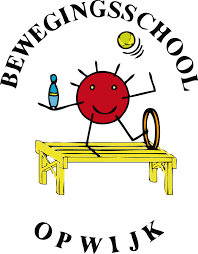 Gelieve dit formulier zo volledig mogelijk in te vullen en te mailen naar info@bewegingsschool-opwijk.beNaam – en voornaam van kind		Geboortedatum	Maat T-shirt *
1. _____________________		__________	________
2. _____________________		__________	________
3. _____________________		__________	________* De T-shirts worden besteld op maandag 12 oktober 2020. Wie zich later inschrijft, zal geen persoonlijke T-shirt ontvangen. Alvast bedankt voor het begrip.